HABERLEŞME SİSTEMLERİ DALI ÖRNEK SORULAR (USTALIK)1. Hangisi solunum sisteminin korunmasında kullanılan kişisel koruyucu donanımdır? 
A) Toz ve gaz maskesi 
B) Koruyucu gözlük 
C) Koruyucu baret 
D) İş ayakkabısı2. Teknik resimde görünen çevreler ve ayrıtlar (kenarlar) hangi çizgi ile çizilir? 
A) Sürekli ince çizgi 
B) Sürekli kalın çizgi 
C) Kesik orta çizgi 
D) Noktalı ince çizgi3. Analog değerler için yazılanlardan hangisi doğrudur? 
A) Minimum ve maksimum değerler arasında zamana göre değişir. 
B) “0” ve “1” ile ifade edilir. 
C) Zamana göre kesintili değerler alır. 
D) Bilgisayar sistemleri analog değerlerle çalışır.4. Bilgisayar destekli çizim programında dosya kaydetme komutu hangisidir?
A) Plot 
B) Template 
C) Save 
D) Modify5. Hangisi santral montajının yer seçiminde dikkat edilmesi gereken noktalardan değildir?
A) Nem, su sızıntısı, toz ve duman bulunmayan temiz yerlere monte edilmelidir.
B) Santral, tercihen herkesin kolaylıkla ulaşabileceği bir alana yerleştirilmelidir.
C) Jeneratör, kesintisiz güç kaynağı ve yüksek gerilim hattı gibi manyetik alan yaratan cihaz ve ortamdan mümkün olduğu kadar uzağa yerleştirilmelidir.
D) Santral radyatör üstü, doğrudan güneş ışığı alan ve santrallerin gereksiz ısınmasına sebep olabilecek yerlere monte edilmemelidir.6. Frekansı 1 KHz olan sinyalin periyodu kaç saniyedir?
A) 0,001 sn.            
B) 0,01 sn.                         
C) 0,1 sn.D) 1 sn.       7. GSM baz istasyonlarında bulunan bütün ekipmanların çalıştırıldığı bölüm hangisidir?
A) Kontrol merkezi
B) Kumanda odası
C) Sistem odası
D) Hiçbiri8. Yerel dağıtım şebekelerinde kullanılan telefon kablolarında bir grup yapısı kaç perden oluşur?
A) 5 
B) 10
C) 15 
D) 209. Sıcak hava üfleyici havyalarda aparatın ucuna SMD elemanın kılıf yapısına uygun   takılabilir uçlara ne ad verilir?
A) SMD                        
B) SLOT                
C) NOZZLE                  
D) PCB10. Sayısal iletişim ile ilgili hangisi yanlıştır?
A) Frekans artıkça periyot küçülür.                            
B) Bir saniyedeki titreşim sayısına periyot denir.      
C) Bir sinyalin bir saniyede aldığı yola dalga boyu denir.     
D) Bir sinyalin boşluktaki hızı ışık hızına eşittir.11. 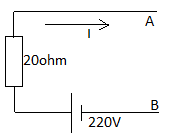 Şekildeki devreden geçen akım kaç amperdir?A) 240  A              B) 11 A         C) 110 A      D) 200 A	12. Kare veya dikdörtgen dalga meydana getiren devrelere ne ad verilir?A) Filtre B) AmplifikatörC) BeslemeD) Multivibratör13. Doğrudan yerleştirilecekleri yüzeye lehimlenen elektronik elemanlara ne ad verilir?A) SMD                    B) PCB                C) NPN                 D) BCD	14. Bir mobil telefonda telefonun kendi kendine açılıp kapanması arızası nasıl giderilmelidir?A) Mikrofon değişimi yapılmalıdır.B) SD kart biçimlendirilmelidir.	C) Yazılım yeniden yüklenmelidir. D) Batarya değişimi yapılmalıdır.15. Şekildeki kablonun ismi nedir?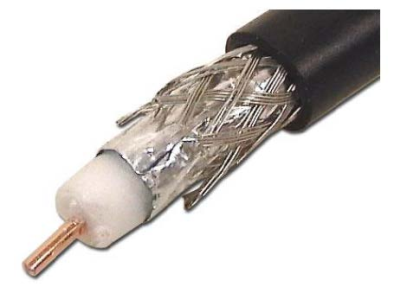 A) CAT5 KabloB) NYA kabloC) Fiber optik kablo
D) Koaksiyel kablo16. 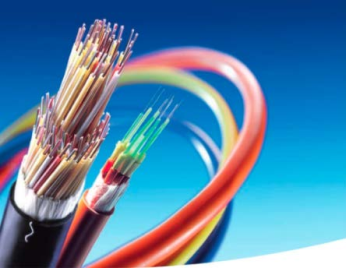 Şekildeki kablonun ismi nedir?A) CAT6 KabloB) NYAF kabloC) Fiber optik kablo
D) Koaksiyel kablo17. Hangi parça telefon santral kutusunun içinde bulunmaz?A) Güç devresi B) Ana kartC) Abone kartıD) SD kartı18. İnternete bağlı her sistemin kendine ait özel bir adresi vardır. Bilgisayarlar arasında iletişim yapılırken veri paketlerinin adreslenmesinde kullanılan bu adres nasıl adlandırılır?A) IP adresiB) SMD adresiC) PCB adresiD) RJ adresi19. Tüm sayıları ikilik sayı sistemine çevirmeye ne ad verilir?A) YükseltmeB) KodlamaC) AnahtarlamaD) Yükleme20. 7 segment display için hangi bilgi yanlıştır?A) Ortak anot ve ortak katot olmak üzere iki çeşittir.B) Her segment bir ledden oluşur.C) Kod çözücü olarak kullanılır.D) Sürmek için entegre ihtiyacı yoktur.CEVAP ANAHTARI
1. A
2. B
3. A
4. C
5.B
6.A
7.C
8.D
9.C
10.B11.B12.D13.A14.C	15.D16.C17.D18.A19.B20.D